Беседа со студентами об основахтрудового законодательстваЦентром занятости населения Темрюкского района 26 сентября 2023 года проведена беседа об основах трудового законодательства со студентами Темрюкского филиала ПОО ЧУ «Юридический техникум» г. Кропоткин.В ходе встречи учащимся техникума были разъяснены понятия трудовых отношений, значимость и содержание трудового договора, важность соблюдения требований охраны труда, права молодежи при трудоустройстве, в том числе приведены практические примеры негативных последствий неофициальных трудовых отношений. Ребята с интересом ознакомились с материалом по теме и приняли участие в ее обсуждении.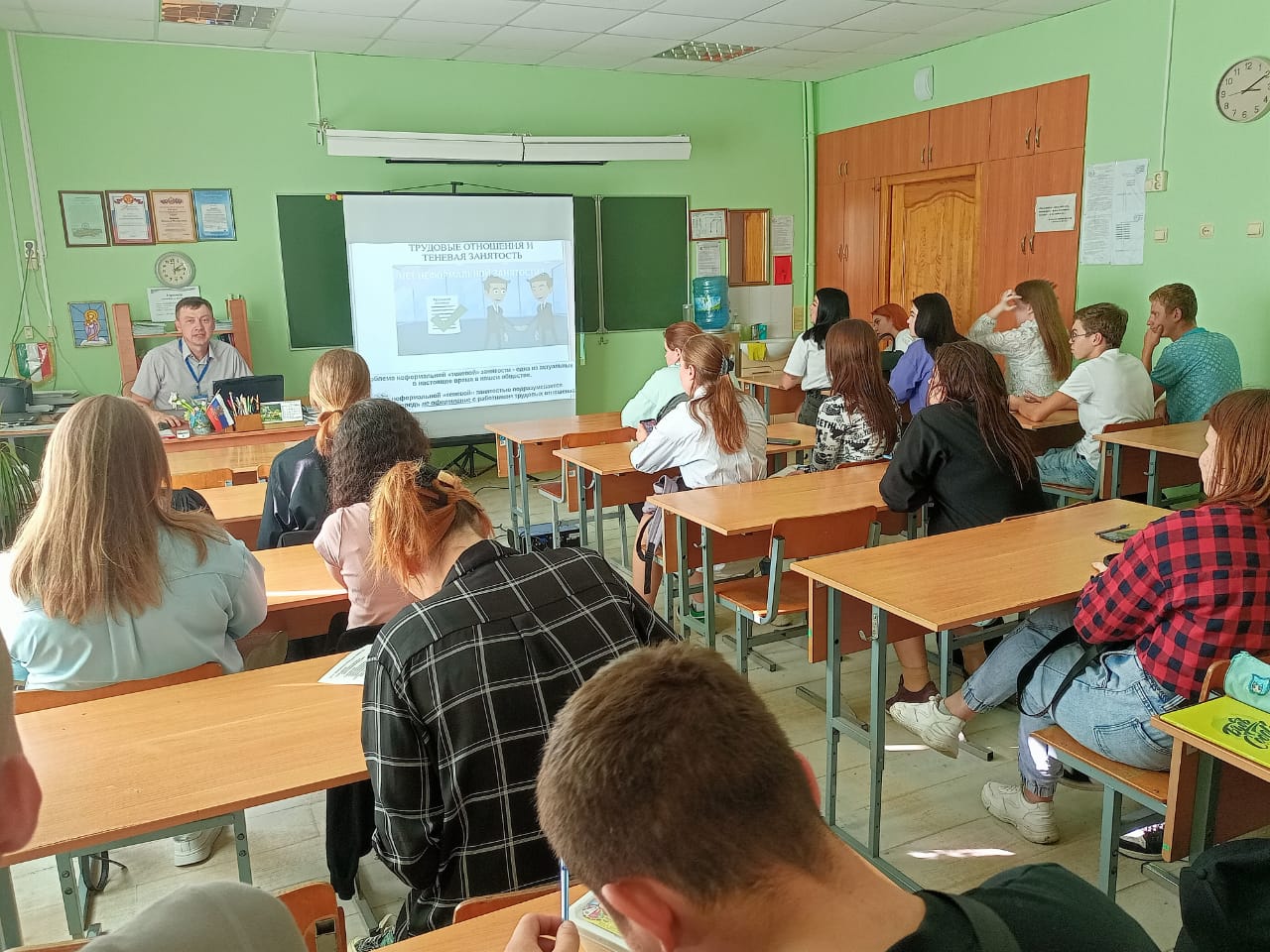 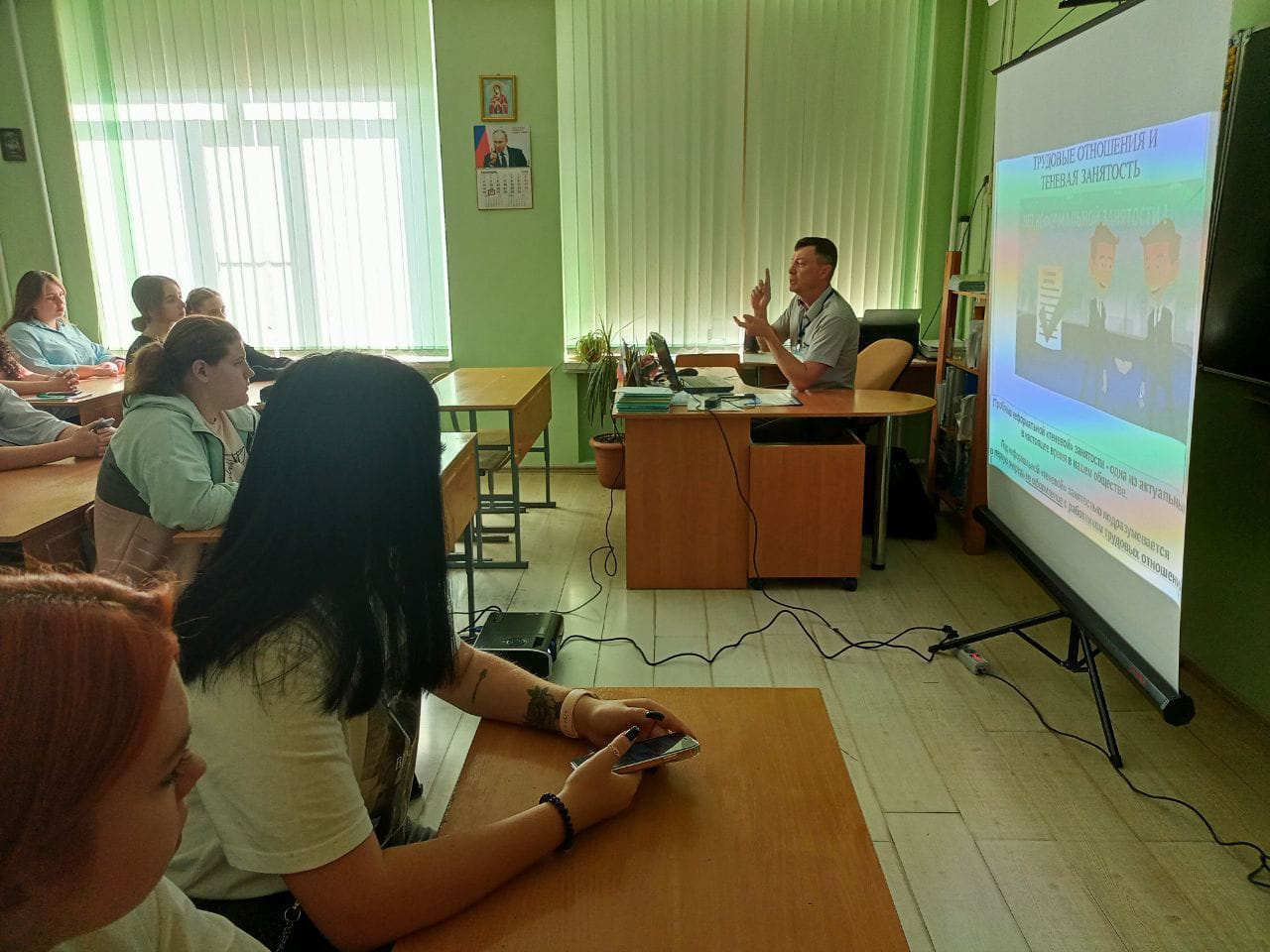 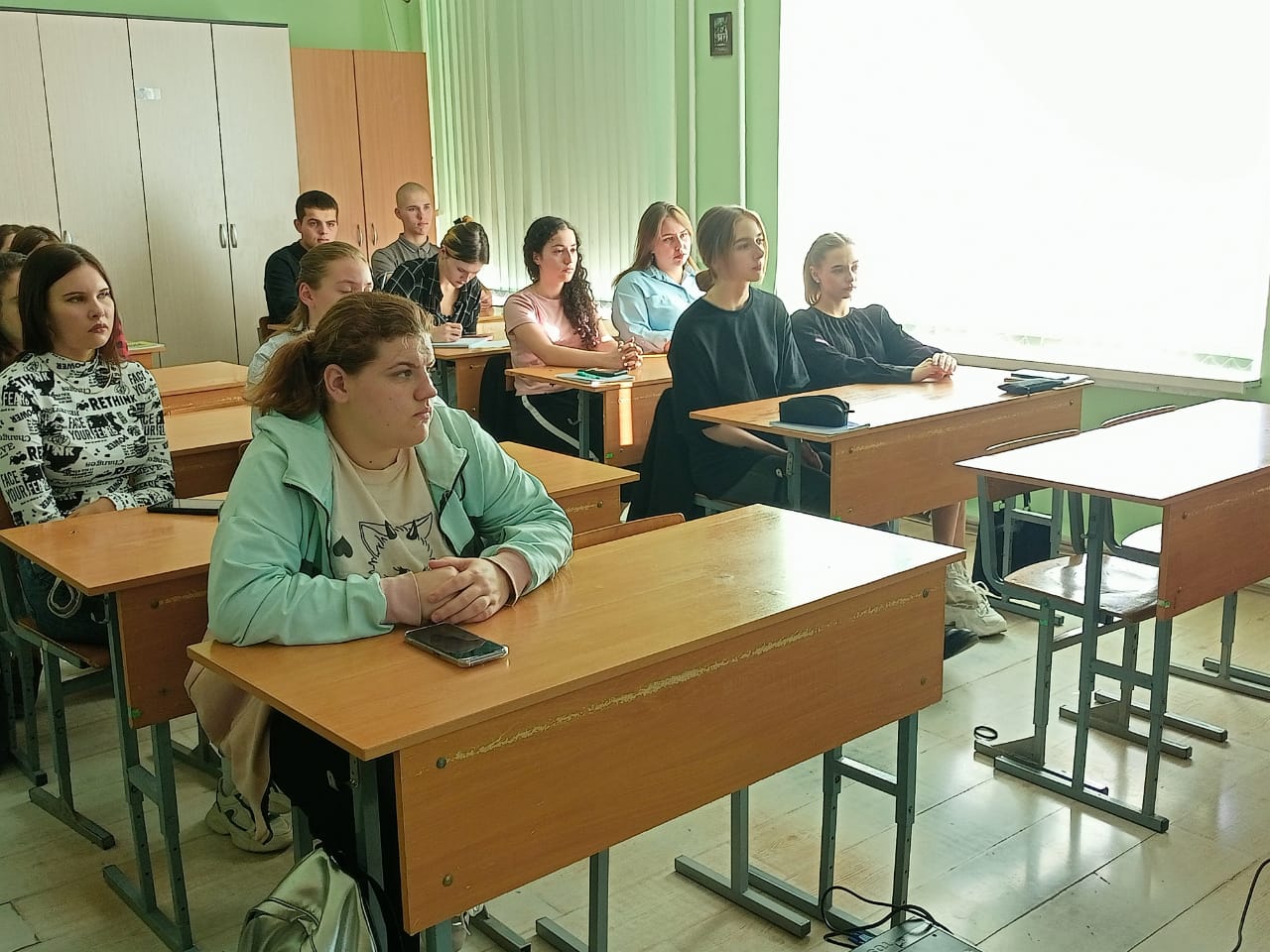 